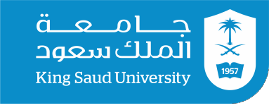 King Saud University College of NursingCourse SyllabusCourse Code	: NUR 420Course Title	: Independent Nursing StudiesCredit unit/hours	: 2 (2+0+0)Pre-requisite	: NUR 324Co-requisite	: NoneStudy Level	: level 8Course coordinator: Dr.Olfat SalemCourse Description : Students in Independent Studies engage in-depth exploration of an independent learning experience. Students, in consultation with the course faculty member, choose a specific topic of their interest to investigate, develop a Learning Contract, outlining learning objectives, a learning action plan, teaching strategies, and an evaluation plan. The nature and amount of time and guidance to be provided by the faculty member are also determined. Independent study is intended to develop autonomous, independently competencies in the student, under the overall supervision of the faculty member. Course outcome: The following outcomes should be met depending on the project Develop critical thinking skills by reading, searching and writing.Expand current knowledge in a specific area of interest related to nursing Use library to search for existing Information of research relevant to their topicDevelop or enhance skills in analyzing, synthesizing, and integrating nursing  related information or experiences;Develop or enhance skills in project identification, development, management, implementation, evaluation, communication, and/or disseminationA timeline for completion of the project within one semester;The number of meetings between the faculty and students for evaluation and discussion of the project and their approximate dates is determined between the students and the instructorin the contract form  This outline and accompanying form serve as the formal contract for the independent studyproject. WeekTopicsActivities1 &2Overview syllabus & introductionExplaining course description3Selecting topicsStudents will select one of the following:Research project or Teaching project4Self - Directed –using LIBARERY5Develop the learning contract A short description of the project, including a project title and out line 6 to 10 Independent work for develop the student project Students will be outside the class11Project submissionEvaluation of the project by the faculty member12Peer evaluation Each student will evaluate his/her colleague individually and confidentially  13Submit the reflecting report14Project presentationCourse instructor and  External evaluator will evaluate the project Evaluation methodsEvaluation methodsContract 10Content 10Project30Presentation20Reflecting report10Peer evaluation10External evaluator10Total 100